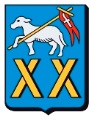 RÉPUBLIQUE FRANÇAISE___________RÉUNION DU CONSEIL MUNICIPALLes Membres du Conseil Municipal sont convoqués dans la Salle de la Mairie pour la réunion qui aura lieu :LUNDI 6 MARS 2023 – 19h00L’ordre du jour sera le suivant :FINANCES- Approbation du Compte Administratif M14 -2022 - Affectation des résultats- Espace Culture/Jeunesse – Demande de subvention CAF – Aménagement club ado- Espace Culture/Jeunesse – Demande de subvention CAF – Aménagement ACM- Espace Culture/Jeunesse – Demande de subvention Conseil Régional – Aménagement ACM- Tarifs et gestion des salles municipalesCOMMANDE PUBLIQUE/JURIDIQUE- Présentation de la liste des marchés publics 2022- Travaux de réseaux et voirie – Convention tripartite – Lotissement les Petits Crouïs- Future médiathèque : Politique documentaire- Future médiathèque : Gratuité- CAF – Convention territoriale globale – 2023/2026- Chemin du Riou Blanc (parcelle F1195) - Servitude ENEDIS : travaux électriques- SIVAAD – Avenants marché Librairie-Papeterie 2022-2023 : lots F02 et S01RESSOURCES HUMAINES- Règlement intérieur de la collectivité : Présentation et validation- Stagiaires BAFA – Revalorisation- Temps partiel : mise en place des temps de travail à accorderFESTIVITES- Théâtre à Tourrettes – Eté 2023QUESTIONS DIVERSES							Le Maire,										Camille BOUGE